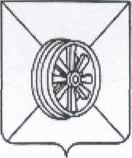 Муниципальное бюджетное общеобразовательное учреждение средняя общеобразовательная школа №9 г.Грязи  Грязинского муниципального района Липецкой области   ПРИКАЗ    г.  ГрязиО создании аттестационной комиссии для проведения аттестации педагогических работников на соответствие занимаемой  должностиВ соответствии с Федеральным законом «Об образовании в Российской Федерации» от 29 декабря 2012 года №273-ФЗ (ст. 49),  Порядком проведения аттестации педагогических работников организаций, осуществляющих образовательную деятельность (утв. Приказом Министерства образования и науки РФ от 7 апреля 2014 г. №276) 	ПРИКАЗЫВАЮ:1. Утвердить: 1.1. Персональный состав аттестационной комиссии МБОУ СОШ№9 г. Грязи  согласно приложению №1. 1.2. График подготовки представлений на аттестующихся педагогических работников и ответственных лиц за их подготовку согласно приложению №2. 1.3. График работы аттестационной комиссии МБОУ СОШ№9 г. Грязи согласно приложению №3.1.4. План работы  Аттестационной комиссии по аттестации педработников на соответствие занимаемой должности согласно приложению  №4.2. Установить срок полномочий аттестационной комиссии МБОУ СОШ№9 г. Грязи  с 01 сентября 2014 г. по 31 мая 2015 г.3. Зам. директора по УВР Кобзевой М.Н. разместить настоящий приказ на официальном сайте   МБОУ СОШ№9 г. Грязи. 4. Контроль над исполнением настоящего  приказа оставляю за собой.      Директор МБОУ СОШ№9                                              В.Н. ВолковС приказом ознакомлены:Кобзева М.Н.                                                Волкова У.О.Дементьева И.А.                                              Демидова О.В.Студеникина Е.В.                                             Глотова Л.В.Колыхалова Е.А.Приложение 1к приказу от 01.09.2014   №306по МБОУ СОШ№9 г. ГрязиПерсональный состав аттестационной комиссии МБОУ СОШ№9 г. Грязи Председатель аттестационной комиссии:Кобзева М.Н. – зам. директора по УВРЗаместитель председателя аттестационной комиссии:Колыхалова Е.А. – зам. директора по ВРСекретарь аттестационной комиссии:Дементьева И.А. – учитель русского языка и литературы, руководитель ШМО учителей-лингвистовЧлены аттестационной комиссии:1. Волкова У.О. – председатель профсоюзного комитета, учитель английского языка2. Демидова О.В. – учитель  начальных классов3. Студеникина Е.В. – учитель математики, руководитель ШМО учителей политехнического цикла4. Глотова Л.В. – учитель истории, руководитель ШМО учителей естественно-географического цикла и обществоведческих дисциплинПриложение 2к приказу от 01.09.2014    №306по МБОУ СОШ№9 г. ГрязиГрафик подготовки представлений на аттестующихся педагогических работниковПриложение 3к приказу от 01.09.2014   №306по МБОУ СОШ№9 г. ГрязиГрафик проведения заседаний аттестационной комиссииПриложение 4к приказу от  01.09.2014  № 306по МБОУ СОШ№9 г. ГрязиПлан работы  аттестационной комиссии по подготовке педработниковМБОУ СОШ№9 г. Грязи  к аттестации на соответствие ими занимаемым должностям 1сентября2014 г.№306№п/пФ. И. О. аттестуемого педагогического работникаСроки подготовки представленияФ. И. О. ответственного за подготовку представления1. Волкова Надежда АнатольевнаДо 01.11.2014Волков В.Н.2.Любивая Светлана ФеликсовнаДо 01.11.2014Волков В.Н.3.Нестерова Ольга ВикторовнаДо 01.12.2014Волков В.Н.№п/пДата заседания1.18 сентября 2014 г.2.19 ноября 2014 г.3.17  декабря 2014 г.№МероприятияСрок проведенияОтветственный1.Составление и уточнение  списков аттестуемых педагогов.Август-сентябрьЗам. директора по УВРКобзева М.Н. 2.Информационное обеспечение. Создание базы нормативно-правовых  документов по аттестации на соответствие занимаемой должности. В течение годаЗам. директора по УВРКобзева М.Н. 3.Организация деятельности аттестационной комиссии. В течение годаЗам. директора по УВРКобзева М.Н. 4.Подготовка представлений работодателем. Ознакомление под роспись с ними педработников, аттестующихся на соответствие занимаемой должности. Письменноеинформирование педработника о дате и месте проведения квалификационного  испытания.Сентябрь-ноябрьДиректор школыВолков В.Н.5.Консультации для педработников, аттестующихся на соответствие занимаемой должности по теме «Комплексное тестирование как форма аттестации». Организация участия в тестировании. Сентябрь-октябрьЗам. директора по УВР Кобзева М.Н. 6.Инструктирование аттестуемых педагогов по оформлению аттестационных документов.Сентябрь-октябрьЗам. директора по УВР Кобзева М.Н. 7.Организация проведения заседаний АК.Сентябрь Зам. директора по УВРКобзева М.Н.8.Заседания АК. Рассмотрение описаний результатов профессиональной деятельности и квалификационного тестирования  педработников.В течение учебного года Члены АК9. Заседание методического Совета школы. Итоги прохождения аттестации в 1-ом полугодии. Корректировка плана по оказанию методической помощи педработникам, получившим    рекомендации   в ходе аттестации.Январь Члены МС10.Заседание методического Совета. Анализ итогов прохождения аттестации в 2014-2015 уч. году. Задачи на новый уч. год.Планирование аттестационных мероприятий на новый учебный год с учетом рекомендаций, данных в ходе аттестации педработникам.Май Зам. директора по УВРКобзева М.Н.11.Оформление личных дел педработников в связи с результатами аттестации  (выписки из протоколов).Ноябрь-декабрьСекретарь школы Попова А.В.